						  APPLICATION FORM 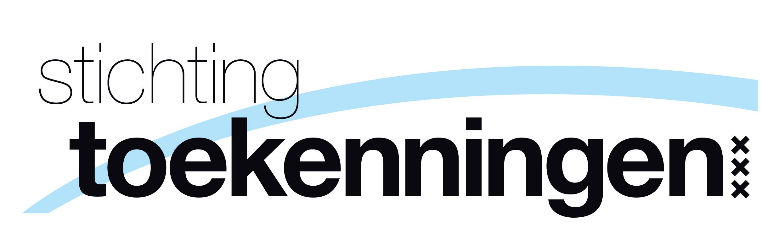 Place:					Date: 					Signature:Attention, the following documents should be attached:
O Description activity
O Description organization						Submit the application at least
O Specified and balanced budget					four weeks before the acitivity!Name of the organization:Bank account (IBAN) with name:Name of the contact person:Address:Telephone number:E-mail address: Requested sum:
List which item in the budget this regards toDescription of the activity that needs subsidization: When and where does the activity take place?What is the objective of the activity?If the activity is (annually) recurring, what makes it innovative or different from other years?What is the target of the group activity and how many participants are expected?How is the activity promoted in the target group?How is this activity linked to the UvA?